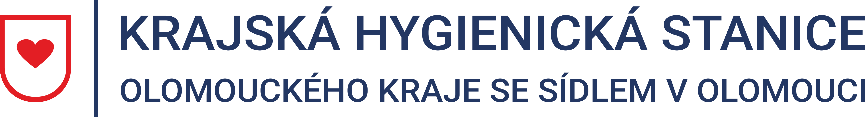 Tisková zprávaVydáno 12. 11. 2021EPIDEMIOLOGICKÁ SITUACE VE VÝSKYTU ONEMOCNĚNÍ COVID-19 V OLOMOUCKÉM KRAJI KE DNI 12. 11. 2021V Olomouckém kraji dochází při komunitním přenosu onemocnění COVID-19 k nárůstu pozitivních případů. Za období 5. 11. – 11. 11. 2021 eviduje Krajská hygienická stanice Olomouckého kraje se sídlem v Olomouci (dále jen „KHS“) 6 348 osob s pozitivním výsledkem testu na přítomnost nového koronaviru SARS-CoV-2, kdy nejvyšší záchyt je v okrese Olomouc (2 468), následuje Šumperk (1 444), Prostějov (1 298), Přerov (985) a Jeseník (153). Relativní pozitivita indikovaných testů v Olomouckém kraji je za uplynulých 7 dní 40,4 %. Nevětší podíl pozitivních osob se nachází v populaci dětí a mladistvých (6-19 let), následuje věková skupina osob v produktivním věku (30-49 let).Situace ve školách a školských zařízeních nadále eskaluje. KHS řešila v období od 5. 11. do 11. 11. 2021 výskyt onemocnění COVID-19 u dětí/žáků/zaměstnanců minimálně ve 195 školách a školských zařízeních Olomouckého kraje. Dle dostupných údajů KHS byla nařízena karanténní opatření kolektivům dětí/žáků v celkem 186 třídách, u kterých ředitelé potvrdili jejich uzavření pro prezenční výuku.KHS apeluje na osobní odpovědnost každého občana při dodržování základních hygienických pravidel jako je řádné nošení adekvátní ochrany dýchacích cest, důkladné mytí rukou a dodržování rozestupů. Každý, kdo se necítí dobře, by měl omezit své kontakty a nechat se preventivně vyšetřit na nejbližším odběrovém místě, a tím zabránit případnému šíření nemoci. Mgr. Markéta Koutná, Ph.D., tisková mluvčí, telefon 585 719 244, e-mail: media@khsolc.cz